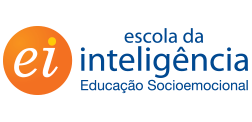 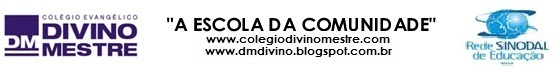 E-mail do professor:  sara@colegiodivinomestre.com                                   S4_A7_GEOGRAFIA_03_NOME 			Data limite de entrega: 28/04/2020 Aluno(a):____________________________________________	Data:14/04/2020A atividade dessa semana é sobre a formação da Terra. Leia com atenção os textos abaixo, veja os vídeos e responda às atividades.Observação: caso tenha alguma dúvida, escreva e responderei.POPULAÇÃO E TRABALHO: MULHERES, CRIANÇAS E IDOSOS. P.60Complete o quadro sobre os setores da economia.Descreva as desigualdades das mulheres no mercado de trabalho.Quais são os problemas do trabalho infantil?Pesquisa sobre a evolução da pirâmide etária do Brasil. Pode usar as imagens também para explicar.Revisando: p. 44Por que o Brasil é populoso e não e povoado?Por que a maior parte do território brasileiro não é povoada? O que é o censo? Qual é a importância do censo?Quais são as causa do crescimento da população brasileira?Qual foi a importância da imigração na formação da população brasileira?Quais foram os imigrantes que vieram para o Brasil?Quais são as  causas da queda nas taxas de fecundidade e natalidade no Brasil?Quais são as consequências da queda nas taxas de fecundidade e natalidade no Brasil?Qual é o significado país populoso?Qual é o significado país povoado?O que é densidade demográfica?O que é taxa de natalidade?O que é taxa de mortalidade?O que é taxa de fecundidade?O que é migração?O que é imigração?O que é emigração?O que é êxodo rural?Quais são os povos responsáveis pela formação da população brasileira?Quais são as contribuições dos africanos na nossa cultura?Setor AtividadeSetor PrimárioSetor SecundárioSetor Terciário